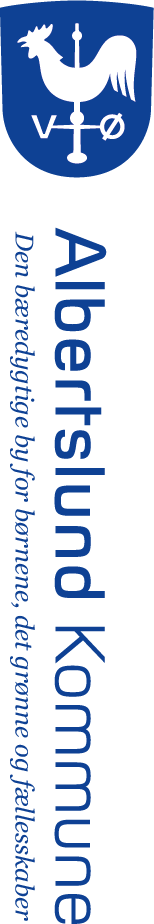 ReferatReferat fra sygefraværssamtaleDato for afholdelse af samtalen: , kl.  - Deltagere i samtalenLeder:		Repræsentanter for ledelsen:	Medarbejder:		Evt. bisidder for medarbejder: MedarbejderenCPR-nummer el. medarbejdernummer:	Stillingsbetegnelse:		Ansættelsessted:		Grundlag for samtalenForløb og afdækningStatus på medarbejderens situation Årsagerne til sygefraværet Sygefraværets forventede længde, herunder genoptagelse af arbejdet Aftaler / Handlingsplan – opsamling på ovenstående drøftelseOrientering om eventuel indstilling til afsked Eventuelt næste møde(r) , kl.  - , ReferatEfter samtalen sendes referatet til medarbejderens E-boks. Medarbejderen har 10 dage til at komme med bemærkninger til referatet. Både referat og bemærkninger journaliseres på personalesagen.